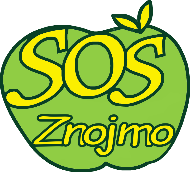 Střední odborná škola Znojmo, Dvořákova, příspěvková organizace                         Dvořákova 1594/19, 669 02 ZnojmoPŘIHLÁŠKA DO KURZU PRO VÝKON OBECNÝCH ZEMĚDĚLSKÝCH ČINNOSTÍJméno a příjmení uchazeče: …………………………………………………………………..Bydliště: ………………………………………………………………………………………...Datum narození:………………………………………………………………………..............Místo narození: ………………………………………………………………………………..Telefonní číslo: ……………………………… E-mail: ……………………………………….Datum:…………………				Podpis uchazeče:………………………...Poplatek za kurz musí být uhrazen před zahájením kurzu na pokladně školy nebo na účet školy č.: 12137741/0100. Podrobnosti při bezhotovostní platbě je potřeba dohodnout s účetní školy.